Poznań, dnia 10.04.2024 r.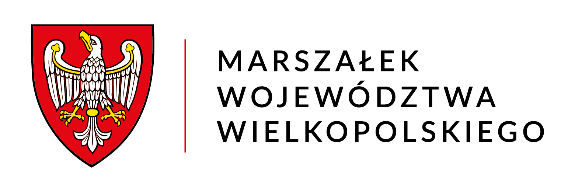 DSK-IV.7222.27.2022 ZAWIADOMIENIENa podstawie art. 218 ustawy z dnia 27 kwietnia 2001 r. – Prawo ochrony środowiska (tekst jednolity: Dz. U. z Dz. U. z 2024 r., poz. 54) oraz art. 33 ust. 1 pkt. 2, pkt 3, pkt 4, pkt 5, pkt 6, pkt 7 i pkt 8 ustawy z dnia 3 października 2008 r. o udostępnianiu informacji o środowisku 
i jego ochronie, udziale społeczeństwa w ochronie środowiska oraz o ocenach oddziaływania 
na środowisko (tekst jednolity: Dz. U. z 2023 r. poz. 1094 ze zm.), ZAWIADAMIAo wszczęciu postępowania administracyjnego w sprawie udzielenia Delta Sp.j. Jankowski Pluciński Zawada, ul. Piaski 29b, 63-300 Pleszew, reprezentowanej przez pełnomocników – Marka Benedykcińskiego i Aleksandrę Berg, o udzielenie pozwolenia zintegrowanego na prowadzenie instalacji dla instalacji w gospodarce odpadami – strzępiarki złomu w ramach instalacji do zbierania i przetwarzania odpadów, zlokalizowanej w obrębie działek o nr ewid. 2242/6 i 3698 w m. Pleszew - na podstawie art. 203 ust. 1 ustawy Prawo ochrony środowiska.Z dokumentacją sprawy osoby zainteresowane mogą zapoznać się w siedzibie Departamentu Zarządzania Środowiskiem i Klimatu Urzędu Marszałkowskiego Województwa Wielkopolskiego                             w Poznaniu (al. Niepodległości 34, X piętro, pokój 1044).Ewentualne uwagi i wnioski można składać w siedzibie Departamentu Zarządzania Środowiskiem i Klimatu Urzędu Marszałkowskiego Województwa Wielkopolskiego w Poznaniu (sekretariat – X piętro, pokój nr 1048) lub przesłać pocztą na adres:  Urząd Marszałkowski Województwa Wielkopolskiego w Poznaniu, Departament Zarządzania Środowiskiem i Klimatu – al. Niepodległości 34, 61-714 Poznań. Uwagi i wnioski mogą być wnoszone w formie pisemnej, ustnie do protokołu oraz za pomocą środków komunikacji elektronicznej na adres: dsk.sekretariat@umww.pl.Termin do wnoszenia uwag i wniosków wynosi 30 dni, licząc od dnia zamieszczenia niniejszego zawiadomienia w Biuletynie Informacji Publicznej Urzędu Marszałkowskiego Województwa Wielkopolskiego w Poznaniu, tj. od dnia 11.04.2024 r. do dnia 11.05.2024 r. włącznie. Organem właściwym do rozpatrzenia uwag i wniosków oraz wydania decyzji udzielającej przedmiotowego pozwolenia jest Marszałek Województwa Wielkopolskiego.Podstawowe dane o wniosku o udzielenie pozwolenia zamieszczone są w publicznie dostępnym wykazie danych o dokumentach zawierających informacje o środowisku i jego ochronie Urzędu Marszałkowskiego Województwa Wielkopolskiego w Poznaniu, zamieszczonym na stronie internetowej: http://www.f7.umww.pl/f7/.z up. Marszałka Województwa     Małgorzata Krucka-Adamkiewicz     Zastępca Dyrektora Departamentu     Zarządzania Środowiskiem i Klimatu     podpis elektronicznySprawę prowadzi:Joanna Marciniak-Parzonkatel. 61 626 64 98 (w godz. 10-14)adres e-mail: joanna.marciniak-parzonka@umww.pl